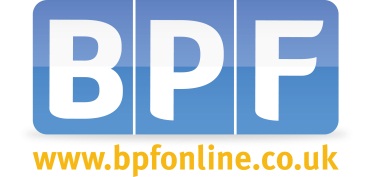 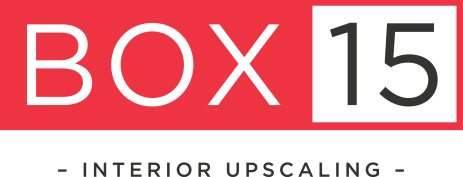 BPF Account                    BOX15 Account*        *BOX15 is our sister company: tick here for more info        Trade Account Application FormW: www.bpfonline.co.uk / E: sales@bpfonline.co.uk / T:01295 678614W: BOX15.co.uk / E sales@box15.co.uk / T:01295 565001Company NameCompany NameCompany NameCompany NameCompany NameCompany NameAddressAddressAddressAddressAddressAddressAddressAddressAddressAddressAddressCityCityCityCityCityCityCityCityCityCityCityPostcodePostcodePostcodePostcodePostcodePostcodePostcodePostcodePostcodePostcodePostcodeTelephone No. Telephone No. Telephone No. Telephone No. Fax No.Fax No.Partnership – Full names of PartnersPartnership – Full names of PartnersPartnership – Full names of PartnersPartnership – Full names of PartnersPartnership – Full names of PartnersPartnership – Full names of PartnersPartnership – Full names of PartnersPartnership – Full names of PartnersPartnership – Full names of PartnersPartnership – Full names of PartnersSole Trader – Full NameSole Trader – Full NameSole Trader – Full NameSole Trader – Full NameSole Trader – Full NameSole Trader – Full NameSole Trader – Full NameSole Trader – Full NameSole Trader – Full NameSole Trader – Full NameVat No.Ltd Company Reg No. Ltd Company Reg No. Ltd Company Reg No. Ltd Company Reg No. Ltd Company Reg No. Ltd Company Reg No. Ltd Company Reg No. Trade Reference 1Trade Reference 1Trade Reference 1Trade Reference 1Trade Reference 1Trade Reference 1Trade Reference 1Trade Reference 1Trade Reference 1Trade Reference 1Trade Reference 1Trade Reference 2Trade Reference 2Trade Reference 2Trade Reference 2Trade Reference 2Trade Reference 2Trade Reference 2Trade Reference 2Trade Reference 2Company NameCompany NameCompany NameCompany NameCompany NameCompany NameCompany NameCompany NameCompany NameCompany NameAddressAddressAddressAddressAddressAddressAddressAddressAddressAddressCityCityCityCityCityCityCityCityCityCityPostcodePostcodePostcodePostcodePostcodePostcodePostcodePostcodePostcodePostcodeTel No.Tel No.Tel No.Tel No.Tel No.Tel No.Tel No.Tel No.Tel No.Tel No.Fax No.Fax No.Fax No.Fax No.Fax No.Fax No.Fax No.Fax No.Fax No.Fax No.Contact DetailsContact DetailsContact DetailsContact DetailsContact DetailsContact DetailsContact DetailsContact DetailsContact DetailsContact DetailsContact DetailsContact DetailsContact DetailsContact DetailsContact DetailsContact DetailsContact DetailsContact DetailsContact DetailsContact DetailsPurchasing ContactPurchasing ContactPurchasing ContactPurchasing ContactPurchasing ContactPurchasing ContactPurchasing ContactPurchasing ContactPurchasing ContactPurchasing ContactPurchasing ContactAccounts ContactAccounts ContactAccounts ContactAccounts ContactAccounts ContactAccounts ContactAccounts ContactAccounts ContactAccounts ContactNameNameEmailEmailPhone (D/L)Phone (D/L)Phone (D/L)Phone (D/LPhone (D/LPhone (D/LPhone (D/LEstimated Monthly SpendEstimated Monthly SpendEstimated Monthly SpendEstimated Monthly SpendEstimated Monthly SpendEstimated Monthly SpendEstimated Monthly SpendEstimated Monthly Spend££££££££££££I hereby acknowledge and accept BPF's terms & conditions and trading terms                                            Our Terms & Conditions can be viewed by clicking hereI hereby acknowledge and accept BPF's terms & conditions and trading terms                                            Our Terms & Conditions can be viewed by clicking hereI hereby acknowledge and accept BPF's terms & conditions and trading terms                                            Our Terms & Conditions can be viewed by clicking hereI hereby acknowledge and accept BPF's terms & conditions and trading terms                                            Our Terms & Conditions can be viewed by clicking hereI hereby acknowledge and accept BPF's terms & conditions and trading terms                                            Our Terms & Conditions can be viewed by clicking hereI hereby acknowledge and accept BPF's terms & conditions and trading terms                                            Our Terms & Conditions can be viewed by clicking hereI hereby acknowledge and accept BPF's terms & conditions and trading terms                                            Our Terms & Conditions can be viewed by clicking hereI hereby acknowledge and accept BPF's terms & conditions and trading terms                                            Our Terms & Conditions can be viewed by clicking hereI hereby acknowledge and accept BPF's terms & conditions and trading terms                                            Our Terms & Conditions can be viewed by clicking hereI hereby acknowledge and accept BPF's terms & conditions and trading terms                                            Our Terms & Conditions can be viewed by clicking hereI hereby acknowledge and accept BPF's terms & conditions and trading terms                                            Our Terms & Conditions can be viewed by clicking hereI hereby acknowledge and accept BPF's terms & conditions and trading terms                                            Our Terms & Conditions can be viewed by clicking hereI hereby acknowledge and accept BPF's terms & conditions and trading terms                                            Our Terms & Conditions can be viewed by clicking hereI hereby acknowledge and accept BPF's terms & conditions and trading terms                                            Our Terms & Conditions can be viewed by clicking hereI hereby acknowledge and accept BPF's terms & conditions and trading terms                                            Our Terms & Conditions can be viewed by clicking hereI hereby acknowledge and accept BPF's terms & conditions and trading terms                                            Our Terms & Conditions can be viewed by clicking hereI hereby acknowledge and accept BPF's terms & conditions and trading terms                                            Our Terms & Conditions can be viewed by clicking hereI hereby acknowledge and accept BPF's terms & conditions and trading terms                                            Our Terms & Conditions can be viewed by clicking hereI hereby acknowledge and accept BPF's terms & conditions and trading terms                                            Our Terms & Conditions can be viewed by clicking hereI hereby acknowledge and accept BPF's terms & conditions and trading terms                                            Our Terms & Conditions can be viewed by clicking herePrint NamePrint NameSignatureSignatureSignatureSignatureSignatureSignatureSignatureOffice Use OnlyOffice Use OnlyOffice Use OnlyOffice Use OnlyOffice Use OnlyOffice Use OnlyOffice Use OnlyOffice Use OnlyOffice Use OnlyOffice Use OnlyOffice Use OnlyOffice Use OnlyOffice Use OnlyOffice Use OnlyOffice Use OnlyOffice Use OnlyOffice Use OnlyOffice Use OnlyOffice Use OnlyOffice Use OnlyBPF Account No.BPF Account No.BPF Account No.BPF Account No.BPF Account No.BPF Account No.BPF Account No.BOX15 Account No.BOX15 Account No.BOX15 Account No.BOX15 Account No.BOX15 Account No.BOX15 Account No.BOX15 Account No.BOX15 Account No.Account ManagerAccount ManagerAccount ManagerAccount ManagerAccount ManagerAccount ManagerAccount ManagerCredit ScoreCredit ScoreCredit ScoreCredit ScoreCredit Score